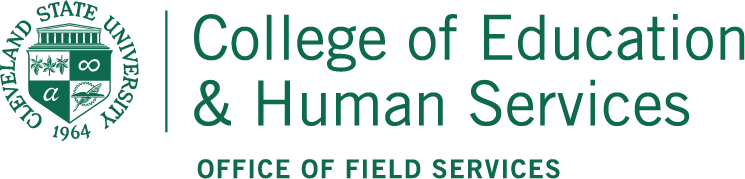 Field Experience Application FormFALL     SPRING    SUMMER    YEAR      Name (Last)        Name (First)        CSU ID#      Address         City         Zip       CSU E-mail          Cell/Day Phone (       ) -       -       Licensure:     Subject Area 1:   Subject Area 2:    Other:                         Select one:  Undergraduate    Post Bac   Graduate Your Age:   <20     21-25     26-30     31-35     36-40     41+ 		 Gender:  Female    Male   Intersex   Choose not to answer High School Attended         Year Graduated             High School City, State        ,      Other College/University Attended         Degree Earned       Type of Field Experience: 	 Internship 1/Apprenticeship 1/Practicum Internship 2/Apprenticeship 2/Student Teaching						 Rotations/Methods/CSUTeach (Step/CI)Course # (If unsure, please reference your schedule on CampusNet):       	Course Instructor Name:        